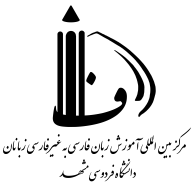 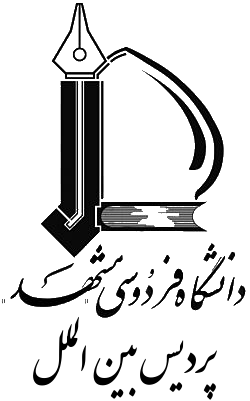 آدرس در ایران :  دانشگاه فردوسی مشهدتلفن تماس در ایران: 05138804352 رشته تحصیلی: زبان فارسی دانشگاه محل تحصیل: دانشگاه فردوسی مشهدمشخصات دانشجو:مشخصات دانشجو:learner informationlearner informationlearner informationفارسیLatinLatinنامNameنام خانوادگیLast nameنام پدرFather nameجنسیتGenderنام جد Grandfather name (only Arab people)تاریخ تولدDate of birthمحل تولدPlace of birthتابعیتNationalityشماره گذرنامهPassport numberتاریخ صدورDateof issueتاریخ انقضاءExpiry dataمحل اخذ روادیدPlace visa to be issuedمدت اقامت در ایران Duration of stay in Iranتاریخ آخرین ورود به ایرانLast entry in Iranپست الکترونیکی Email Address